LO: Multiplying by 10,100 and 10001.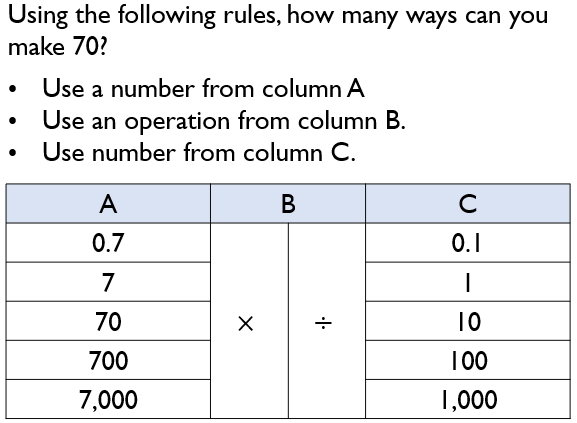 2.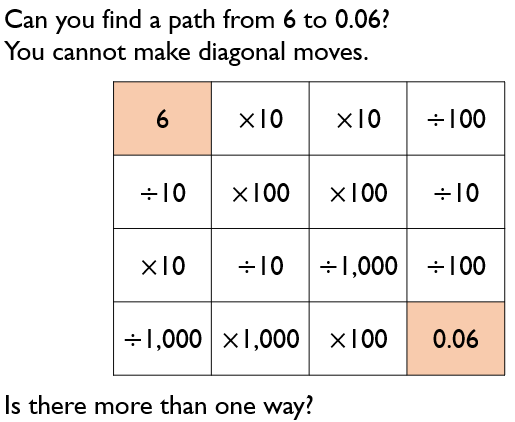 